MATKA BOŻA JEST NASZĄ MATKĄ I KRÓLOWĄ WITAJCIE KOCHANI, SZCZĘŚĆ BOŻENA POCZĄTKU POMÓDLMY SIĘ WSPÓLNIE DO MATKI BOŻEJ:https://www.youtube.com/watch?v=3_-Eg9iJaBgDzieciaki, powiedzcie czy wiecie, kto to jest królowa?Znacie jakieś królowe?Na pewno wiecie, kim była Królowa Śniegu? 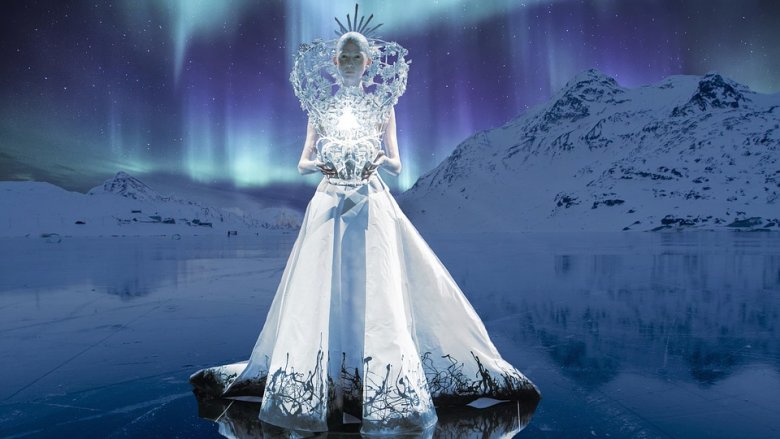 Prawdziwa królowa,  jaką dzisiaj można spotkać, mieszka w Wielkiej Brytanii. Ma na imię Elżbieta II. 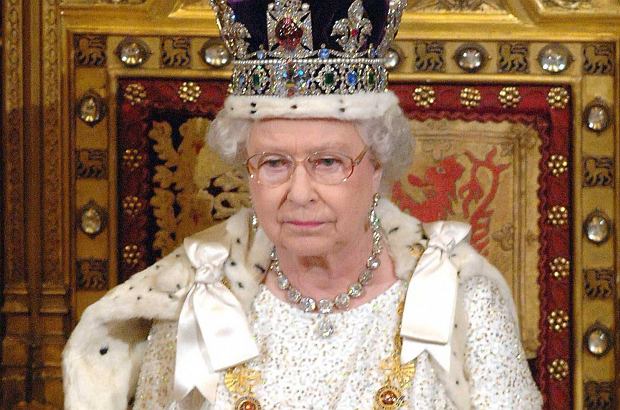 W Polsce dawniej też panowała królowa. Miała na imię Jadwiga.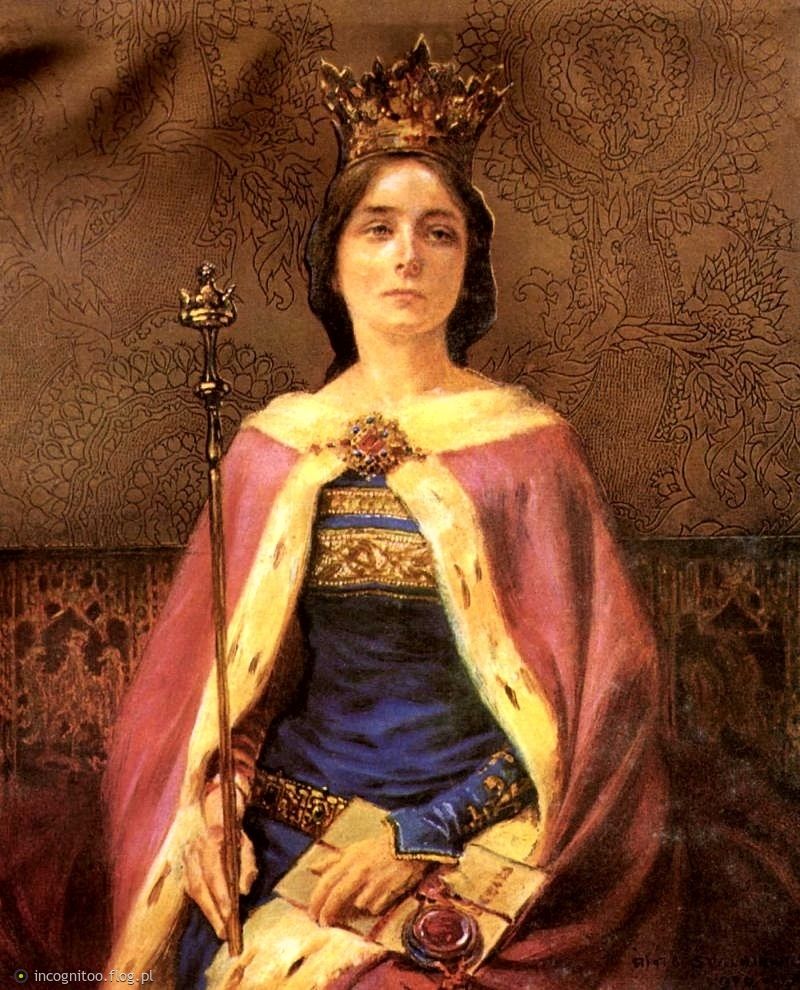 Swoją królową mają również pszczoły.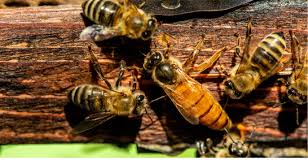 Szczególną Królową  Polski jest Maryja, Matka Boża. Jest Ona Matką Polaków. W sobotę, 02.05.2020r. będziemy obchodzili Jej święto – Matki Bożej Królowej Polski. Królowa Polski – Maryja, ma swój tron w Częstochowie na Jasnej Górze. Tam znajduje się piękny kościół, w którym Maryja jest obecna w obrazie Czarnej Madonny. Pielgrzymują do Niej ludzie z Polski i całego świata. Zobaczcie: https://www.youtube.com/watch?v=34-yDL_YUHcMyślę, że wielu z Was ma Jej obraz w swoich domach. 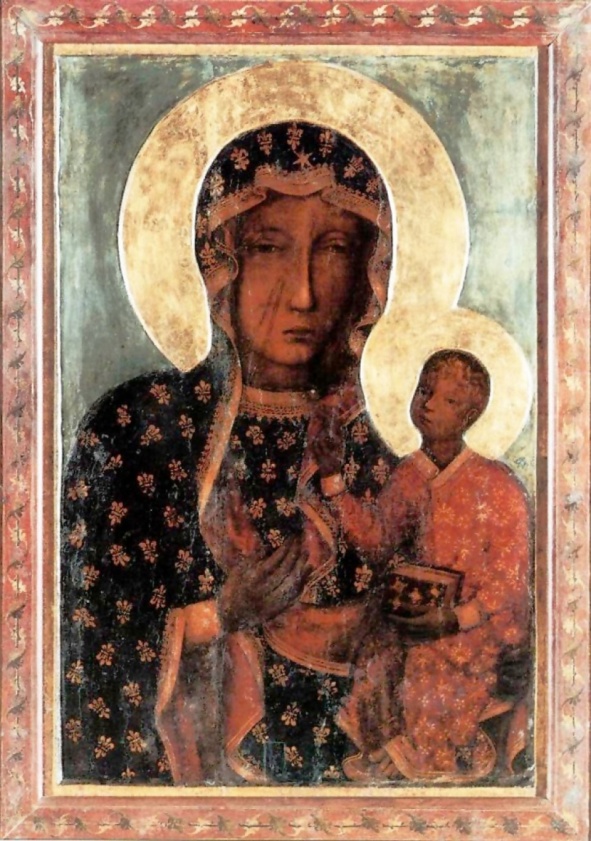 W sobotę, gdy będziecie wieszać flagę Polski w swoich domach nie zapomnijcie również o fladze Maryi: biało – niebieskiej lub postawcie w oknie Jej obraz. To będzie znak, że Maryja jest obecna w Waszych rodzinach. Ale przede wszystkim pamiętajcie, żeby się do Niej modlić. Najprościej – „Zdrowaś Maryjo”. Na zadanie pokolorujcie obrazek Matki Bożej. Pozdrawiam Was serdecznie, M. Chudzik 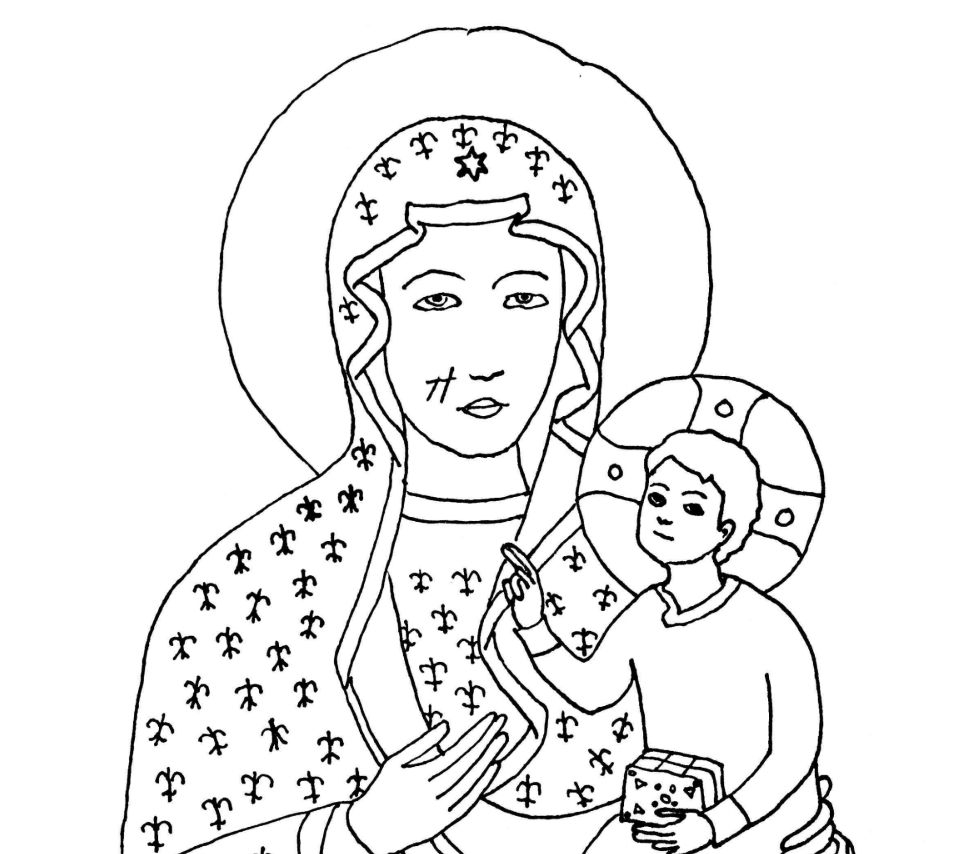 